No Cook cooking cookbookRecipes from our No Cook Cooking Class Fall 2015Class #1  Fruit SaladYou will need: 
 A Mixing bowlA Large SpoonA knife to cut withA Cutting board3-5 kinds of fruit of your choice.Step 1.  Shop for your favorite Fruits
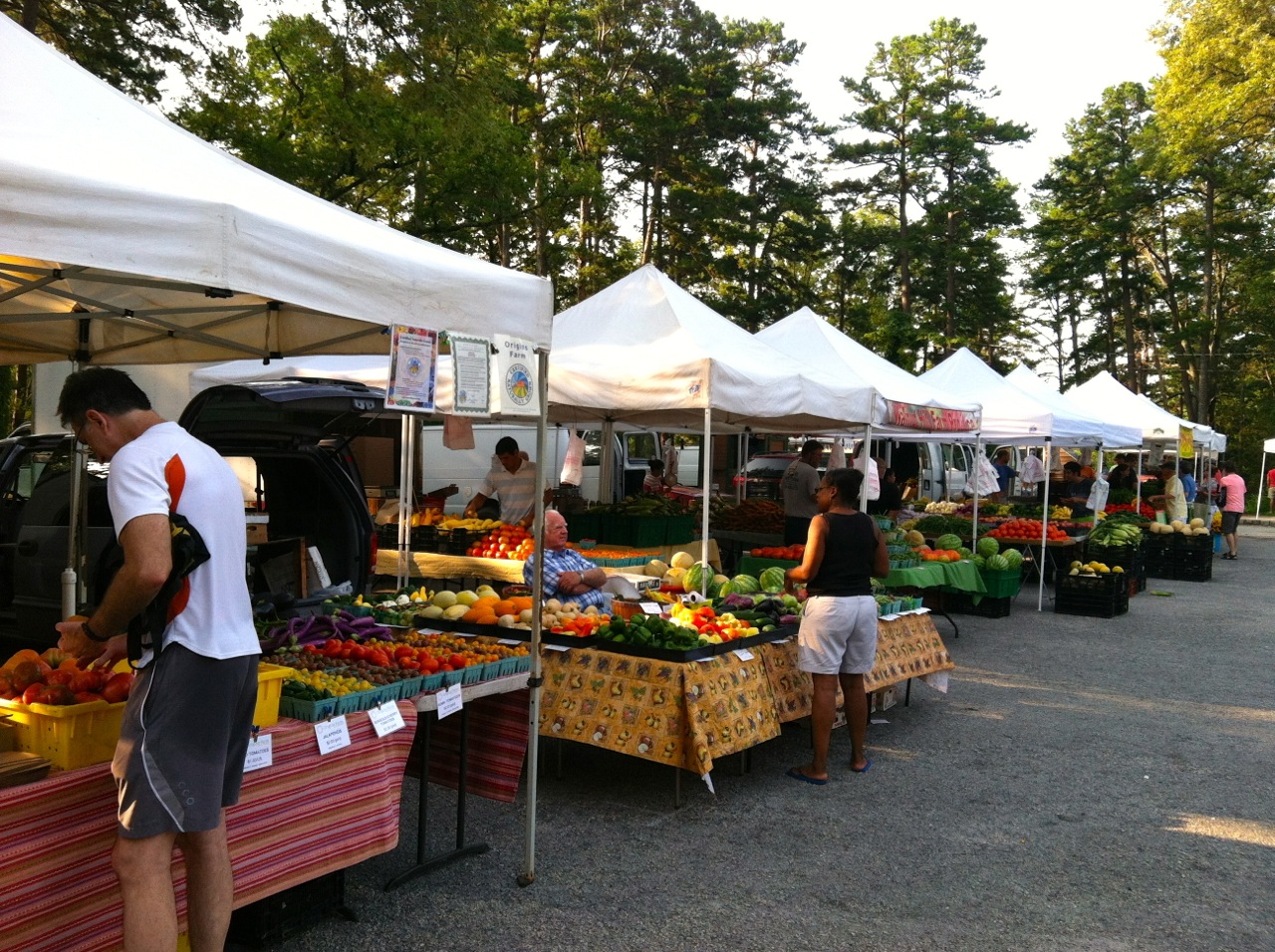 Step 2. Wash Fruits 
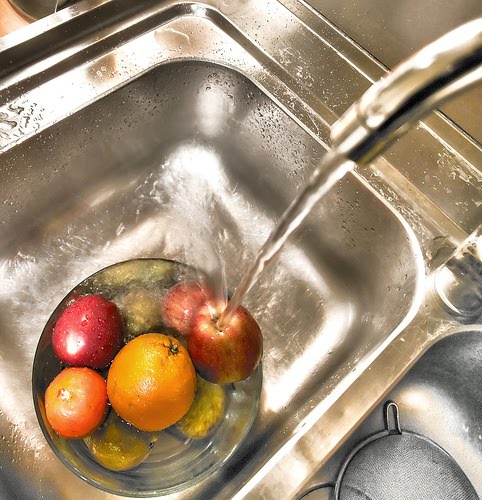 
Step 3. Cut up your fruit.
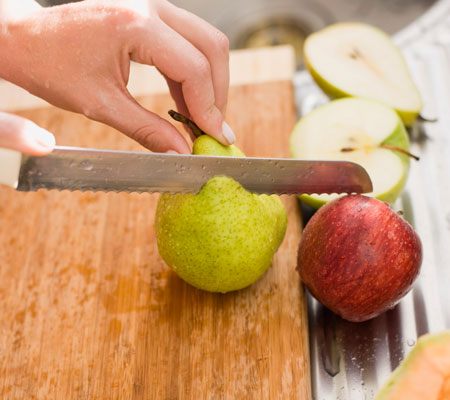 Step 4. Put Fruit in the bowl and gently mix.
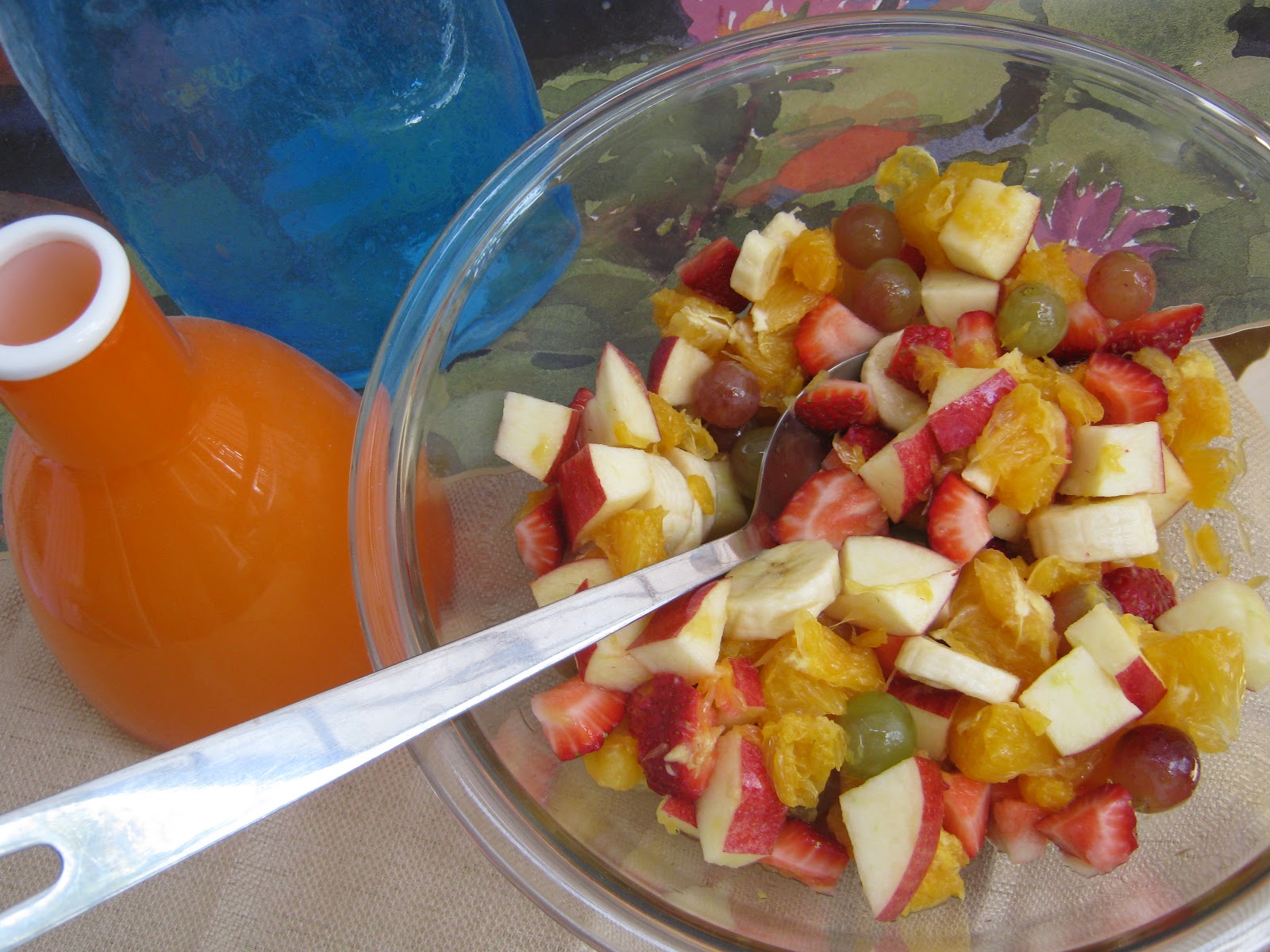 Step 5. 
ENJOY (Share with friends!)
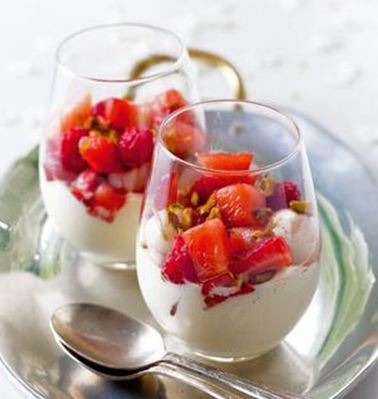 You can also serve it on top of yogurt and Granola, or store some in containers in your freezer for future Smoothies.Class #2
HummusYou will need:
1 can Garbanzo Beans4 Cloves of Garlic2 tablespoons Olive Oil1 Lemon1/3 cup Tahini (Sesame Seed Paste)A Cutting BoardA strainer or ColanderA pinch of Salt
A can openerA serving bowlA spoon or spatula A Blender or Food ProcesserStep 1.  Open the can of Beans and rinse in a Colander or Strainer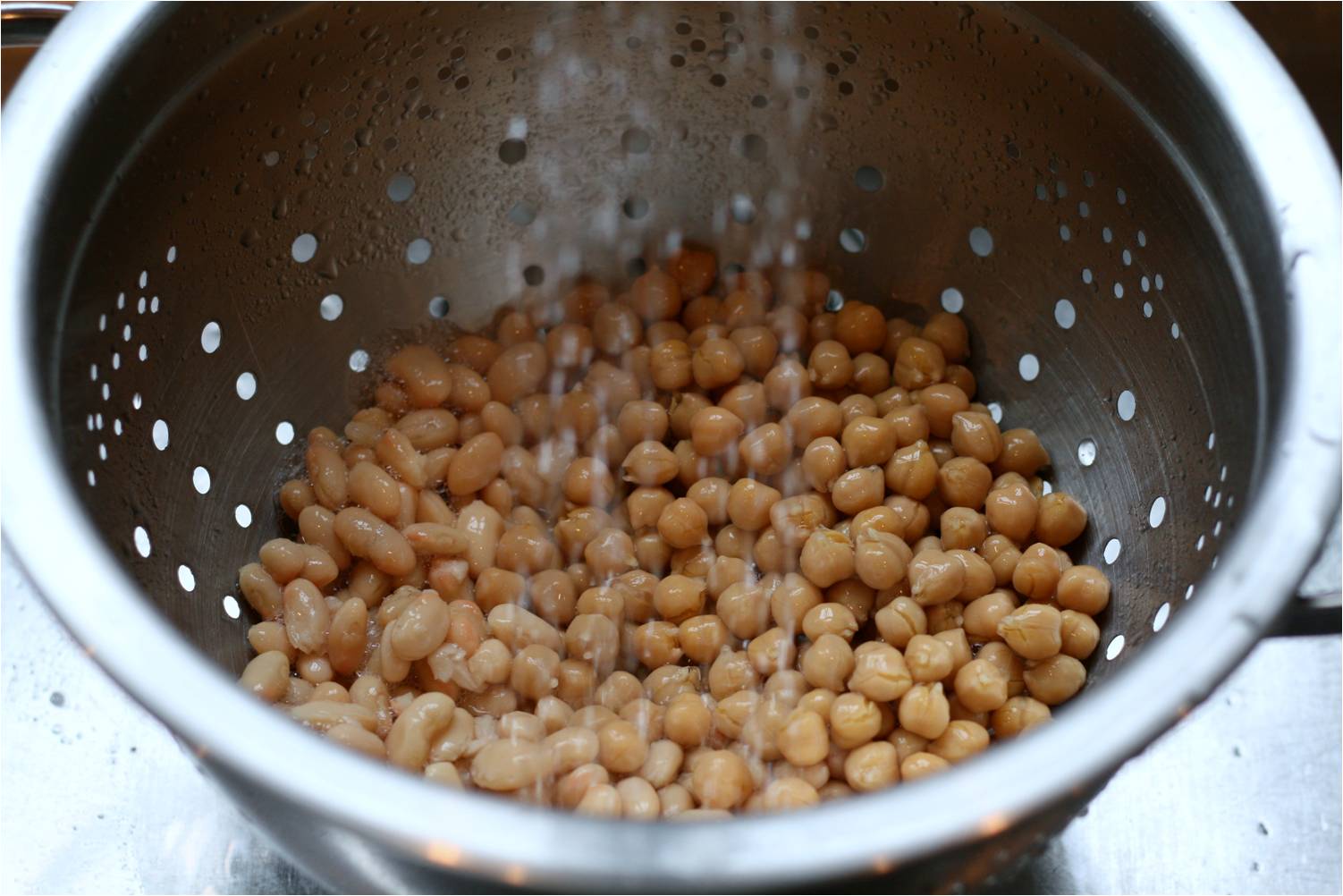 Step 2. Peel the Garlic.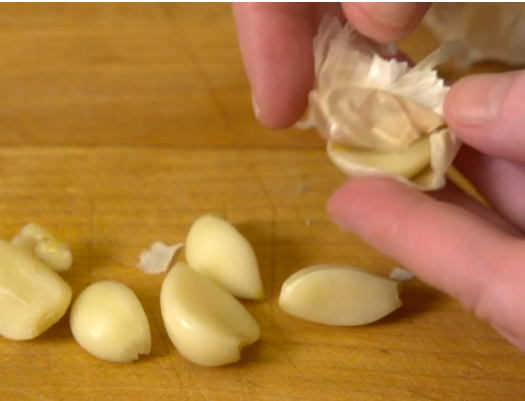 Step 3 Cut up the lemon and squeeze the juice. Use a strainer to catch the seeds.


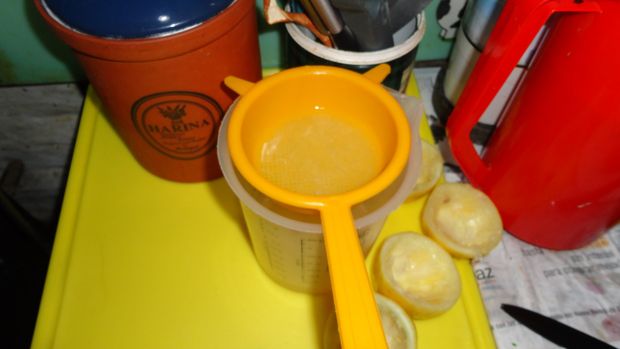 Step 4. Put all ingredients into the Food Processor or Blender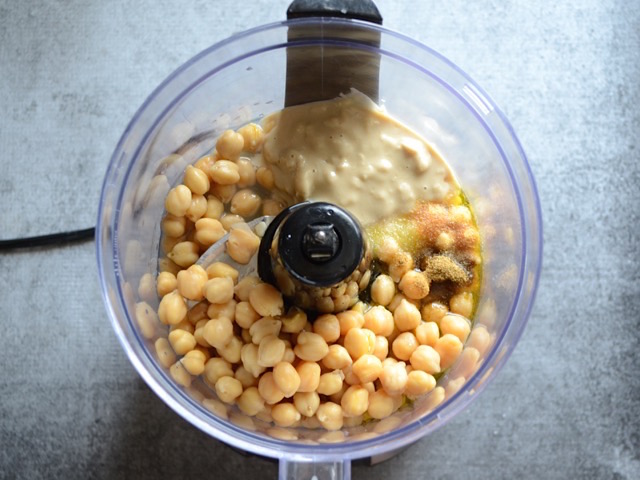 Step 5. Blend until smooth.
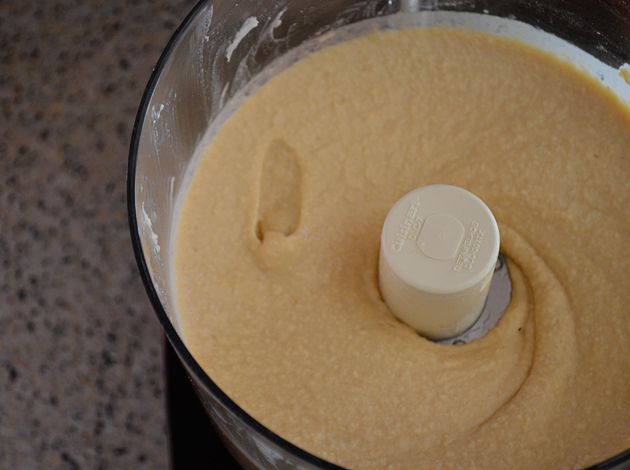 Step 6. Put in serving bowl and serve with Chips, Crackers or sliced vegetables and share with friends or use as salad dressing.
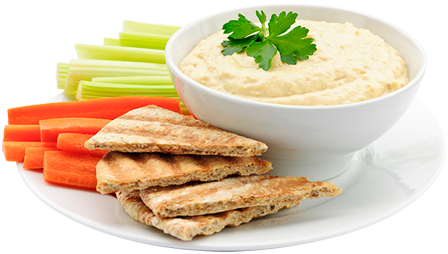 Class # 3  Salad with Balsamic Vinaigrette You will need:
A Large Mixing bowlColander
Dark Leafy greens (Lettuce, Kale, Spinach, Arugula, or spring mix)An Apple, or other fruitor vegetables (Cucumber, Onion greens, bell pepper, carrots or broccoli for example)Toasted nuts (Optional)
Dressing:
a small jar for mixing dressing¼ cup Balsamic Vinegar¼ cup Olive Oil (or sesame oil)A pinch of salt, and pepper to tasteItalian Seasoning Step one. Wash the vegetables.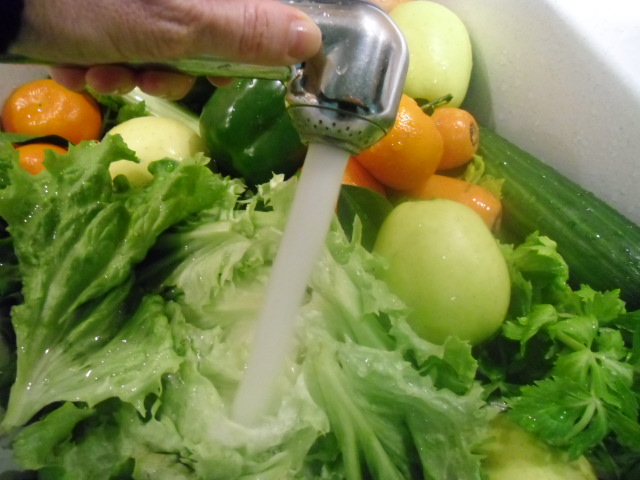 Step 2. Cut vegetables into bite sized pieces.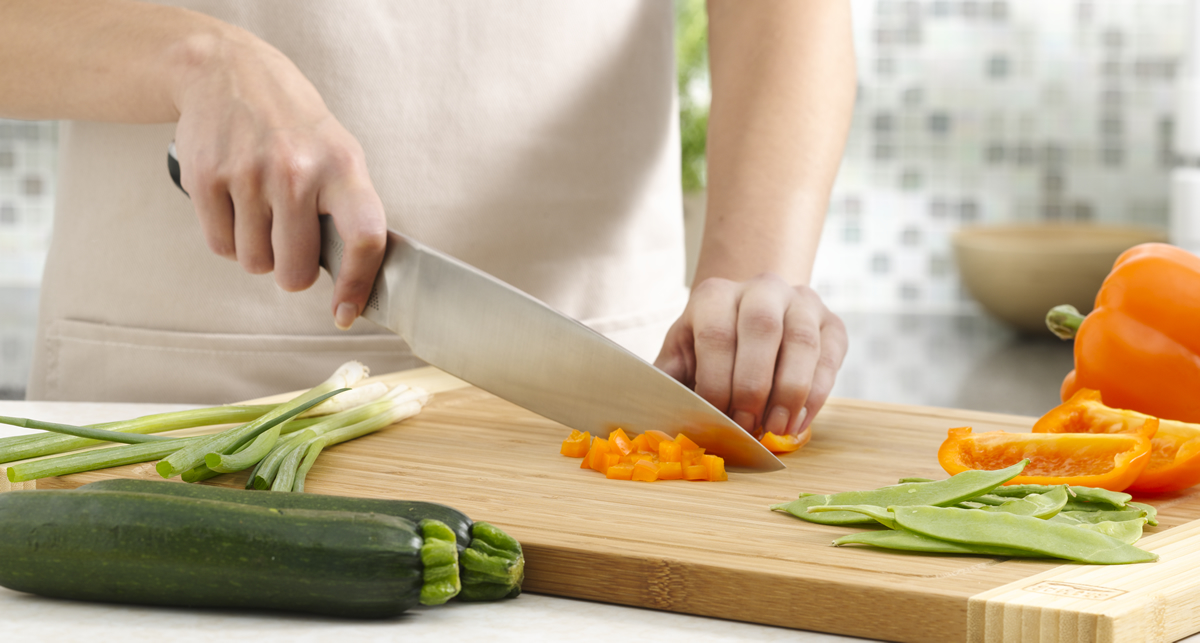 Step 3. Toss all vegetables together in a bowl
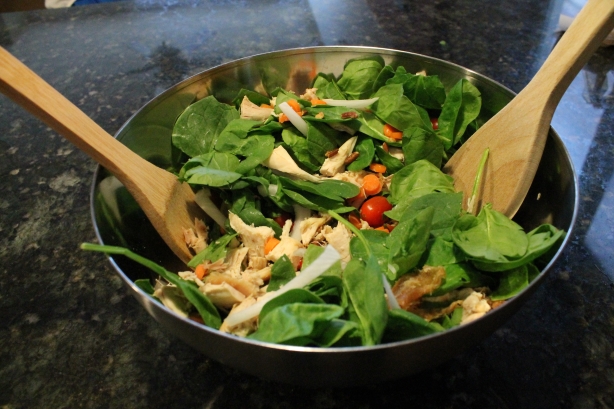 Step 4. Put all ingredients for the dressing in a small jar. Put the lid on well and shake. Pour over salad. Toss gently so the dressing evenly coats the salad.

Step 5. Serve and ENJOY!! 

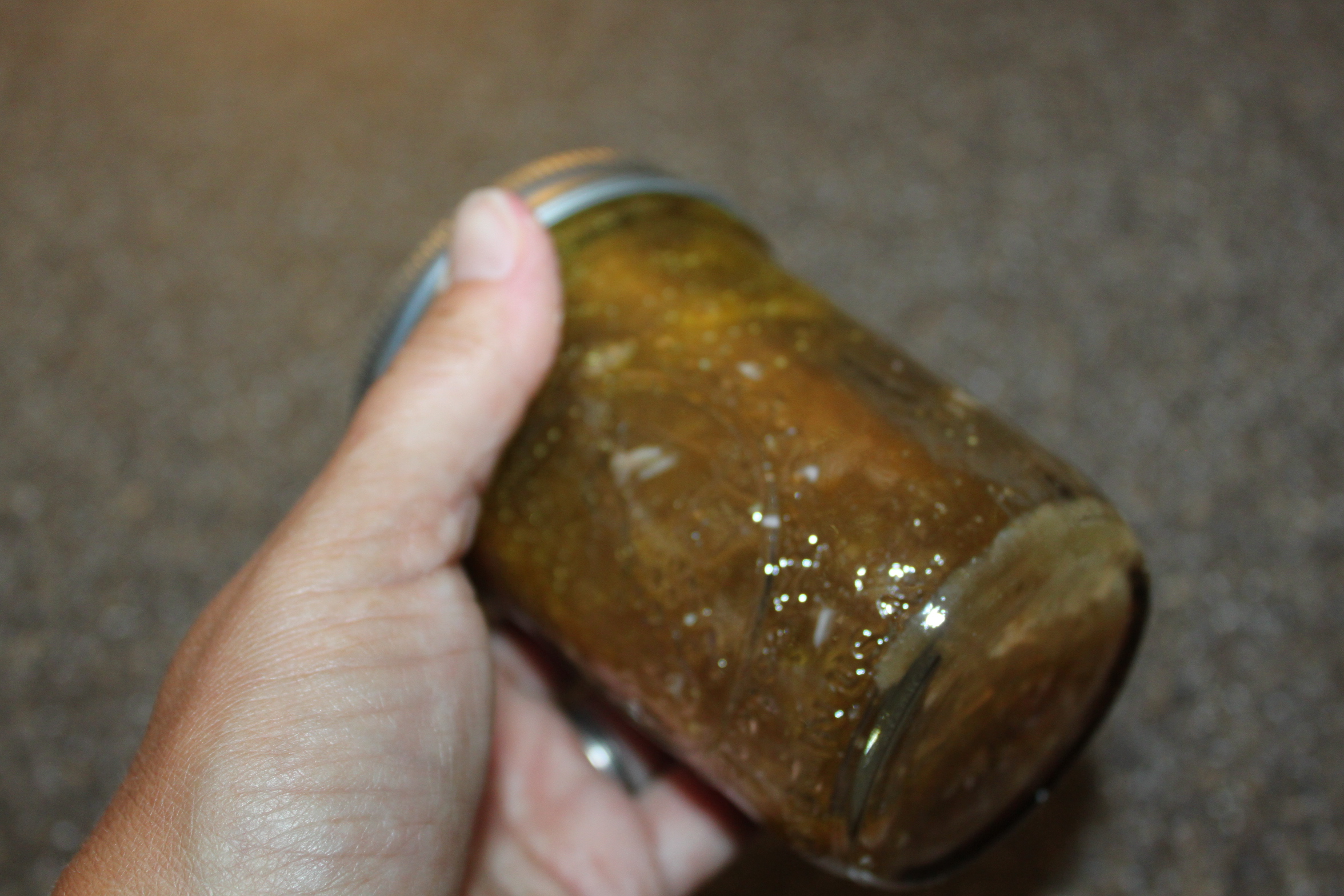 Class #4.  Aram Sandwich rollsYou will need: 
Large flour Tortillas1 tablespoon Cream Cheese.LettuceTomatoes, sliced thinlyCucumbers, Sliced thinly.2 slices of Turkey LunchmeatA cutting board and KnifeStep 1. Lay down your Tortilla on the cutting board.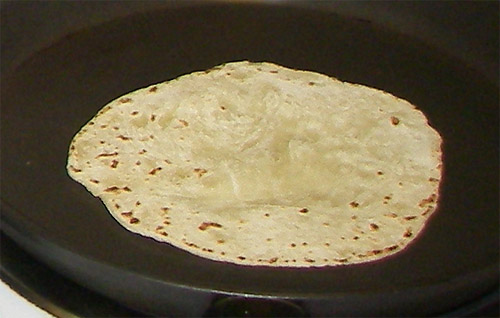 Step 2. Spread Cream cheese on ½ of the tortilla, closest to you.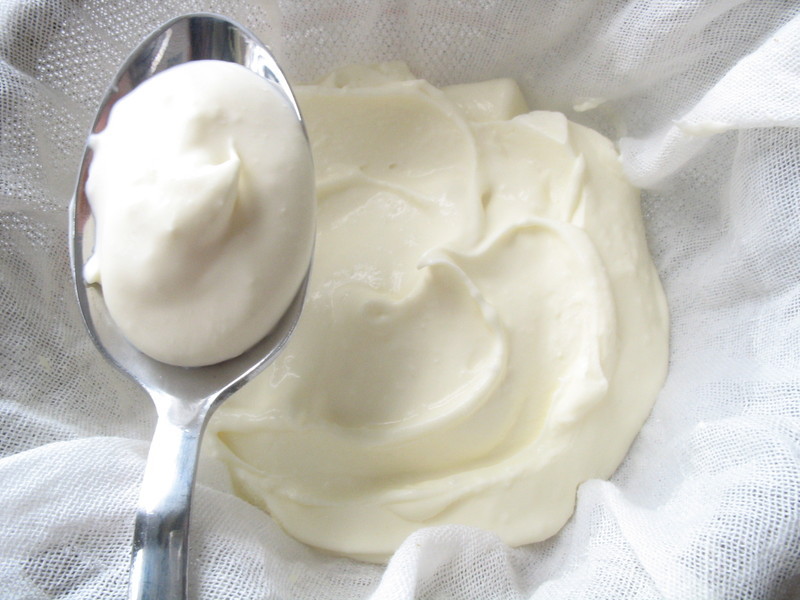 Step 3. Layer all the other ingredients				`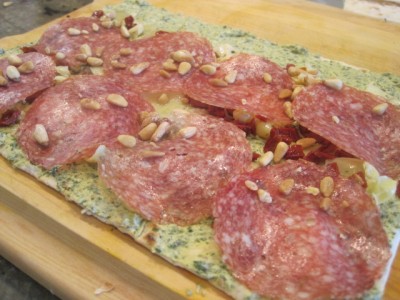 Step 5. Roll the sandwich up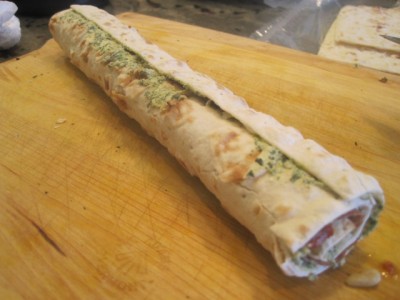 Step 6. Cut into slices and enjoy!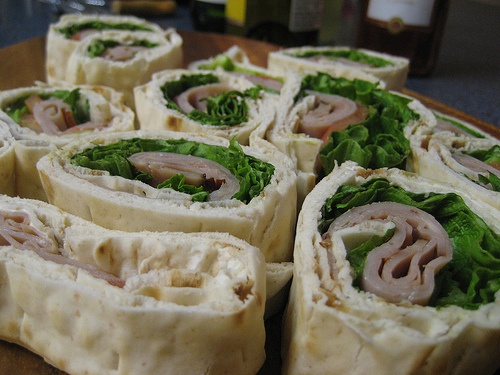 Class # 5 Stuffed Medjool DatesYou will need:2-4 Medjool dates per person4-8 Pecan, Walnut halves per person1 Package of Chevre Cheese1 Bunch fresh Mint LeavesA knifeA cutting boardA teaspoonStep 1. Cut the dates in half and remove the pit.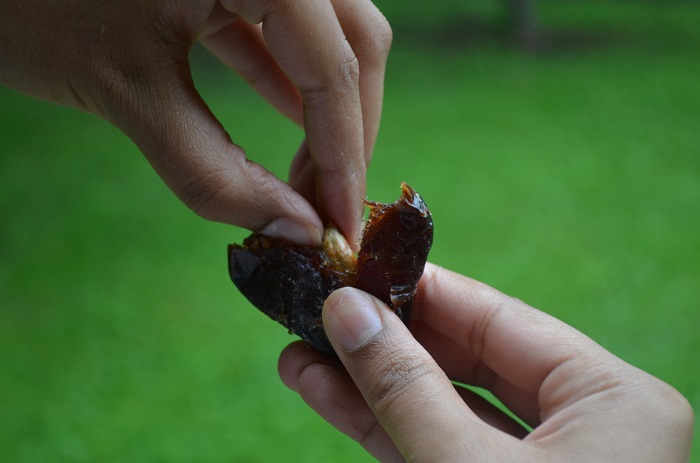 Step 2. Fill each half with a small spoonful of Chevre Cheese, about 1 teaspoon per Date.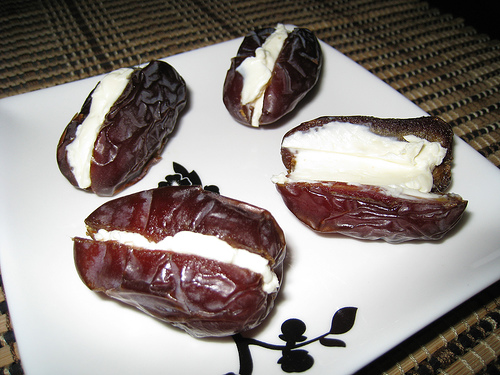 Step 3. Place a mint leaf and a nut on top of each Date. (Leave off the nuts if you are allergic!) 


Enjoy no more than 3-4 per person as dates are very high in sugar and fiber. ) Great paired with Mint Tea.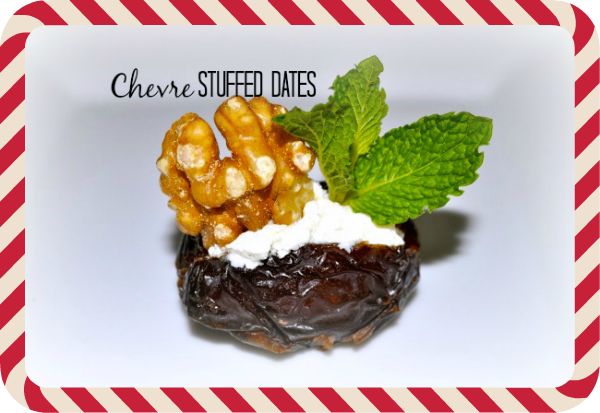 Class #6. SmoothiesYou will need: A blender2-3 fruits such as Bananas, Berries, pears or apples2-3 veggies such as Kale, Dandelion leaves, Carrots, or CucumberYogurt (Optional)Ice (Or you can use some frozen fruit)Step 1. Put any leafy greens into the blender first and blend on high with the ice (or frozen fruit). 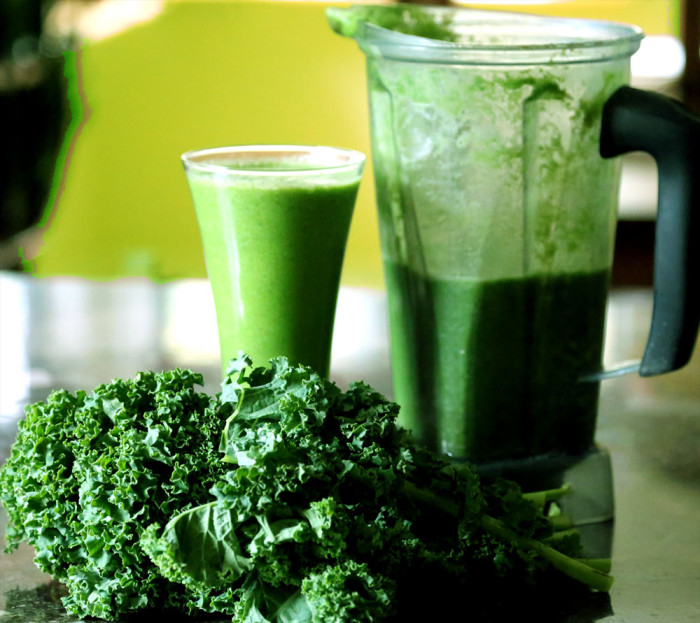 Step 2. Roughly chop up remaining fruits and veggies (and Yogurt if you are using some) and add them to the blender. Blend on high until smooth.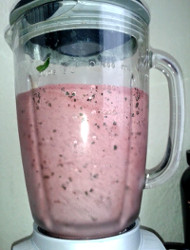 Pour in glasses and enjoy!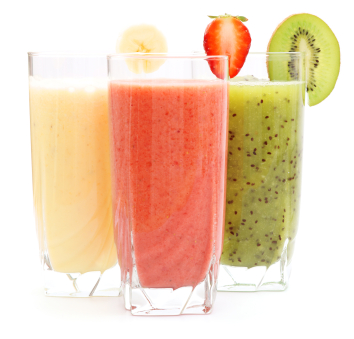 Class #7  Caprese KabobsYou will need: 
SkewersCherry TomatoesBasil LeavesMozzarella ballsA little Olive Oil or Italian dressingStep 1. Slide a tomato onto a skewer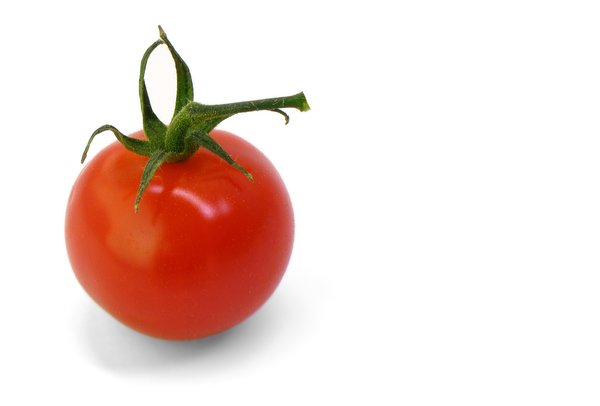 Step 2. Slide a leaf of Basil on to the Skewer.

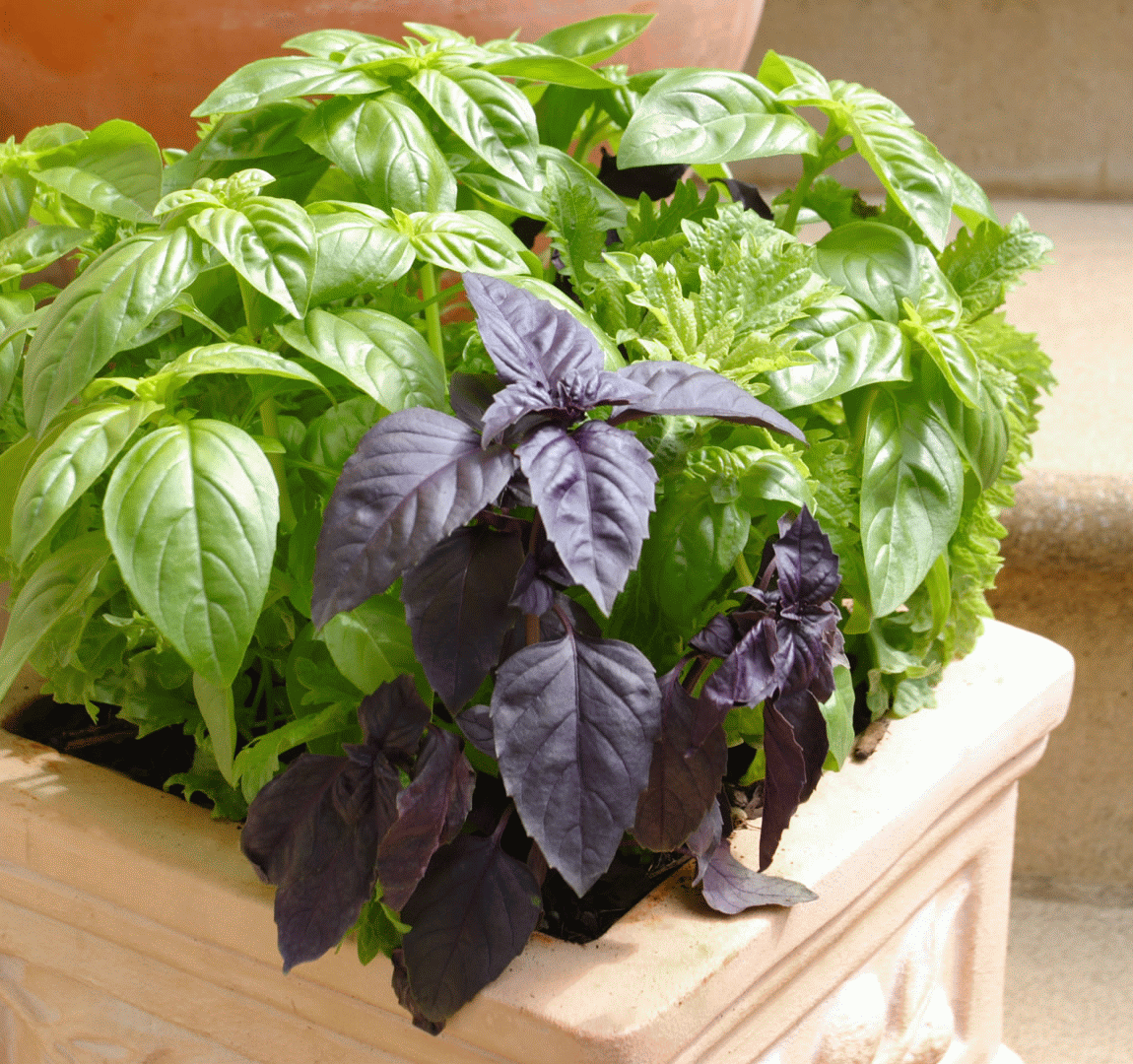 Step 3. Slide a ball of Mozzarella onto the skewer. 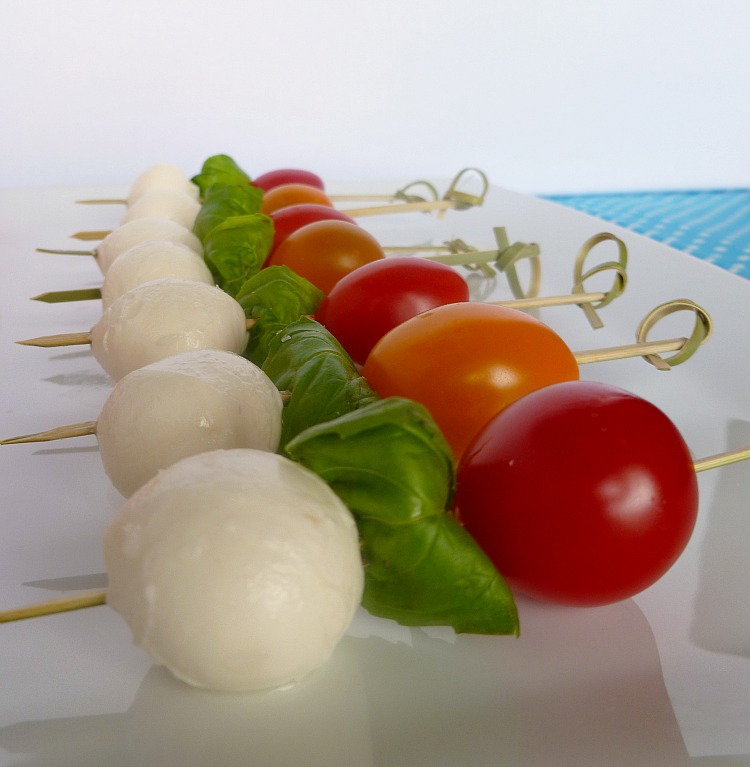 
Step 4. Repeat steps 1-3 until the Skewer is full. Drizzle Olive oil or Italian dressing on top.

Enjoy!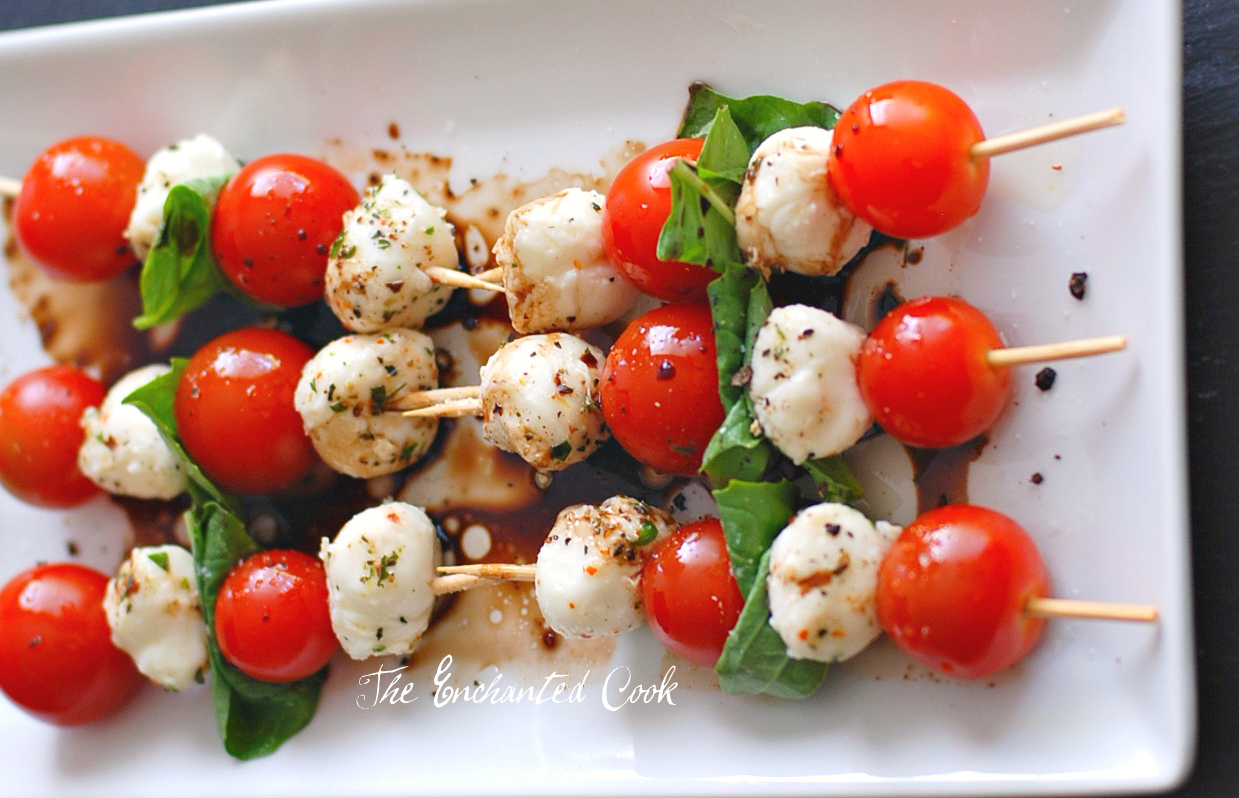 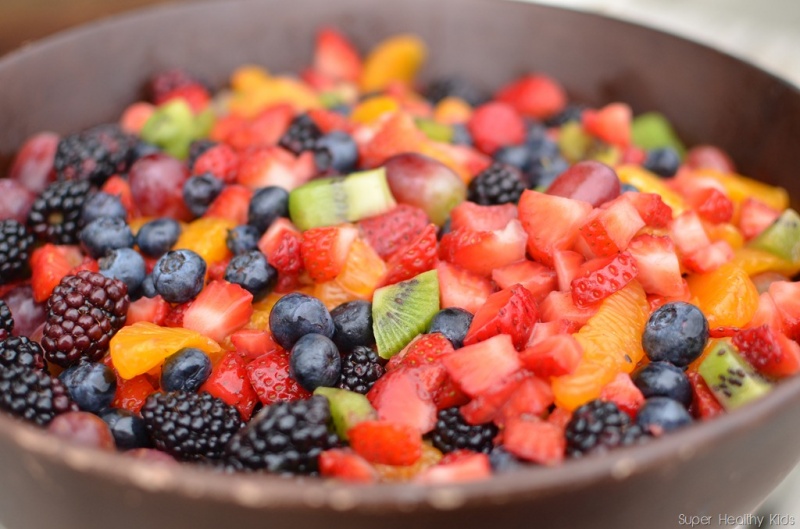 Fruit Salad- an excellent way to get Vitamins, Minerals and Fiber